Lampiran 1ANGKET KOMUNIKASI ORANG TUAPengantar :Angket ini bukan merupakan suatu test dan tidak berpengaruh terhadap hasil belajar anda. Isilah angket ini tanpa ada perasaan khawatir, serta tidak ada jawaban yang benar dan salah. Anda diharapkan menjawab dengan jujur dan teliti sesuai dengan keadaan anda bersifat pribadi dan dijaga kerahasiaannya. Oleh karena itu, kerjakanlah angket ini secara jujur dan sungguh-sungguh sesuai dengan petunjuk pengerjaan dibawah ini.Petunjuk pengisian:Tulislah identitas anda pada tempat yang tersediaBacalah pernyataan dalam angket dibawah ini secara teliti dan cermat.Pilihlah jawaban yang paling sesuai dengan keadaan anda yang sebenarnya, dengan memberi tanda ceklis () pada kolom pilihan. Jika anda salah memilih setelah menceklis salah satu dari pernyataan, anda bisa menambahkan = (garis dua) pada ceklis tersebut, sehingga menjadi (  ) dan memilih pernyataan lainnya lagi.Jawablah sesuai dengan kenyataan yang ada, sehingga kesimpulan yang diambil dari data ini bisa benar.Periksa kembali nomor pernyataan, jangan sampai ada yang terlewatkan.Nama		:Kelas		:Sekolah	:Keterangan	: SS	: Sangat Sesuai		TS	: Tidak SesuaiS	: Sesuai			STS	: Sangat Tidak SesuaiKeterangan	: SS	: Sangat Sesuai		TS	: Tidak SesuaiS	: Sesuai			STS	: Sangat Tidak SesuaiKeterangan	: SS	: Sangat Sesuai		TS	: Tidak SesuaiS	: Sesuai			STS	: Sangat Tidak SesuaiLampiran 2ANGKET MOTIVASI PESERTA DIDIKPengantar :Angket ini bukan merupakan suatu test dan tidak berpengaruh terhadap hasil belajar anda. Isilah angket ini tanpa ada perasaan khawatir, serta tidak ada jawaban yang benar dan salah. Anda diharapkan menjawab dengan jujur dan teliti sesuai dengan keadaan anda bersifat pribadi dan dijaga kerahasiaannya. Oleh karena itu, kerjakanlah angket ini secara jujur dan sungguh-sungguh sesuai dengan petunjuk pengerjaan dibawah ini.Petunjuk pengisian:Tulislah identitas anda pada tempat yang tersediaBacalah pernyataan dalam angket dibawah ini secara teliti dan cermat.Pilihlah jawaban yang paling sesuai dengan keadaan anda yang sebenarnya, dengan memberi tanda ceklis () pada kolom pilihan. Jika anda salah memilih setelah menceklis salah satu dari pernyataan, anda bisa menambahkan = (garis dua) pada ceklis tersebut, sehingga menjadi (  ) dan memilih pernyataan lainnya lagi.Jawablah sesuai dengan kenyataan yang ada, sehingga kesimpulan yang diambil dari data ini bisa benar.Periksa kembali nomor pernyataan, jangan sampai ada yang terlewatkan.Nama		:Kelas		:Sekolah	:Keterangan	: SS	: Sangat Sesuai		TS	: Tidak SesuaiS	: Sesuai			STS	: Sangat Tidak SesuaiKeterangan	: SS	: Sangat Sesuai		TS	: Tidak SesuaiS	: Sesuai			STS	: Sangat Tidak SesuaiKeterangan	: SS	: Sangat Sesuai		TS	: Tidak SesuaiS	: Sesuai			STS	: Sangat Tidak SesuaiLampiran 3Tabel Nilai r Product Moment PearsonLampiran 4Perhitungan Validitas Komunikasi Orang Tua  dengan SPSSTabel ringkasan perhitungan angket komunikasi orang tuaLampiran 5Perhitungan Validitas Motivasi Peserta didik dengan SPSSTabel ringkasan perhitungan angket motivasi peserta didikLampiran 6 Perhitungan Reliabilitas Angket Komunikasi Orang TuaPerhitungan Reliabilitas Dengan Spss Hasil reliabilitas 0,943 > 0,80 maka angket komunikasi orang tua dinyatakan reliabelLampiran 7Perhitungan Reliabilitas Angket Motivasi Peserta DidikPerhitungan Reliabilitas Dengan Spss Hasil reliabilitas 0,911 > 0,80 maka angket motivasi peserta didik dinyatakan reliabelLampiran 8INSTRUMEN PENELITIAN KOMUNIKASI ORANG TUAPengantar :Angket ini bukan merupakan suatu test dan tidak berpengaruh terhadap hasil belajar anda. Isilah angket ini tanpa ada perasaan khawatir, serta tidak ada jawaban yang benar dan salah. Anda diharapkan menjawab dengan jujur dan teliti sesuai dengan keadaan anda bersifat pribadi dan dijaga kerahasiaannya. Oleh karena itu, kerjakanlah angket ini secara jujur dan sungguh-sungguh sesuai dengan petunjuk pengerjaan dibawah ini.Petunjuk pengisian:Tulislah identitas anda pada tempat yang tersediaBacalah pernyataan dalam angket dibawah ini secara teliti dan cermat.Pilihlah jawaban yang paling sesuai dengan keadaan anda yang sebenarnya, dengan memberi tanda ceklis () pada kolom pilihan. Jika anda salah memilih setelah menceklis salah satu dari pernyataan, anda bisa menambahkan = (garis dua) pada ceklis tersebut, sehingga menjadi (  ) dan memilih pernyataan lainnya lagi.Jawablah sesuai dengan kenyataan yang ada, sehingga kesimpulan yang diambil dari data ini bisa benar.Periksa kembali nomor pernyataan, jangan sampai ada yang terlewatkan.Nama		:Kelas		:Sekolah	:Keterangan	: SS	: Sangat Sesuai		TS	: Tidak SesuaiS	: Sesuai			STS	: Sangat Tidak SesuaiKeterangan	: SS	: Sangat Sesuai		TS	: Tidak SesuaiS	: Sesuai			STS	: Sangat Tidak SesuaiKeterangan	: SS	: Sangat Sesuai		TS	: Tidak SesuaiS	: Sesuai			STS	: Sangat Tidak SesuaiLampiran 9INSTRUMEN PENELITIAN MOTIVASI PESERTA DIDIKPengantar :Angket ini bukan merupakan suatu test dan tidak berpengaruh terhadap hasil belajar anda. Isilah angket ini tanpa ada perasaan khawatir, serta tidak ada jawaban yang benar dan salah. Anda diharapkan menjawab dengan jujur dan teliti sesuai dengan keadaan anda bersifat pribadi dan dijaga kerahasiaannya. Oleh karena itu, kerjakanlah angket ini secara jujur dan sungguh-sungguh sesuai dengan petunjuk pengerjaan dibawah ini.Petunjuk pengisian:Tulislah identitas anda pada tempat yang tersediaBacalah pernyataan dalam angket dibawah ini secara teliti dan cermat.Pilihlah jawaban yang paling sesuai dengan keadaan anda yang sebenarnya, dengan memberi tanda ceklis () pada kolom pilihan. Jika anda salah memilih setelah menceklis salah satu dari pernyataan, anda bisa menambahkan = (garis dua) pada ceklis tersebut, sehingga menjadi (  ) dan memilih pernyataan lainnya lagi.Jawablah sesuai dengan kenyataan yang ada, sehingga kesimpulan yang diambil dari data ini bisa benar.Periksa kembali nomor pernyataan, jangan sampai ada yang terlewatkan.Nama		:Kelas		:Sekolah	:Keterangan	: SS	: Sangat Sesuai		TS	: Tidak SesuaiS	: Sesuai			STS	: Sangat Tidak SesuaiKeterangan	: SS	: Sangat Sesuai		TS	: Tidak SesuaiS	: Sesuai			STS	: Sangat Tidak SesuaiKeterangan	: SS	: Sangat Sesuai		TS	: Tidak SesuaiS	: Sesuai			STS	: Sangat Tidak SesuaiLampiran 10PENGUJIAN NORMALITASLampiran 11SEBARAN DATA ANGKET KOMUNIKASI ORANG TUA Lampiran 12DATA SEBARAN ANGKET MOTIVASI PESERTA DIDIKLampiran 13DATA SEBARAN MASING-MASING VARIABEL PENELITIANLampiran 14PERHITUNGAN KOEFISIEN KOLERASI ANTARA VARIABEL∑X	 = 10441					∑Y	 = 10516∑X2	 = 1291091					∑Y2	= 1314496∑XY 	 = 1295718					N	= 85=0,371Lampiran 15DOKUMENTASI PENELITIAN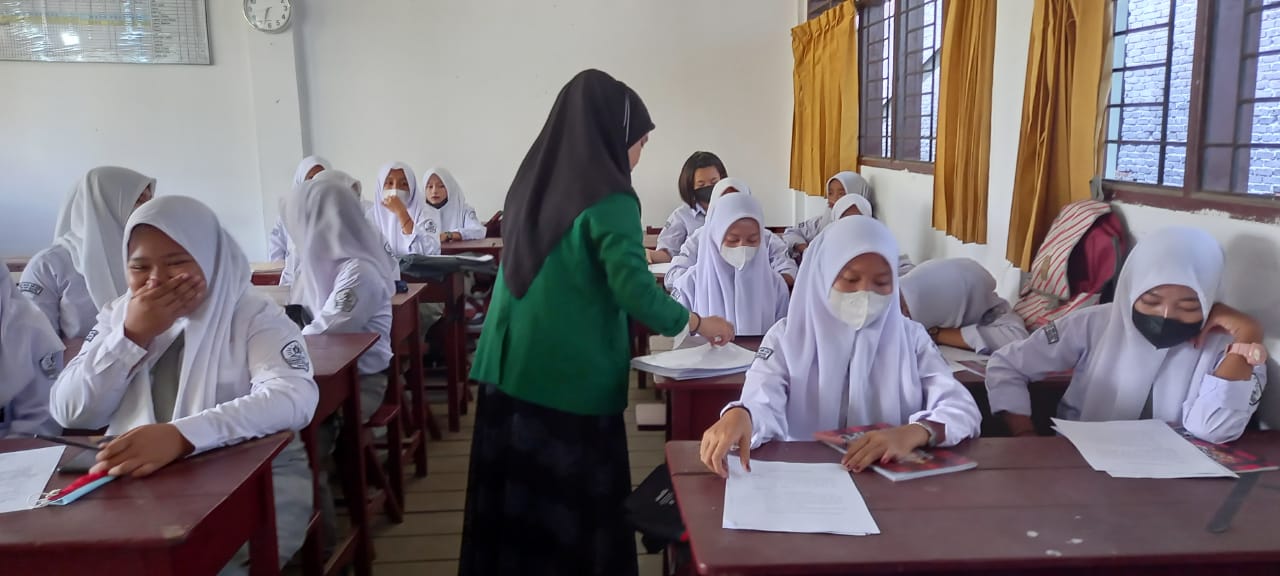 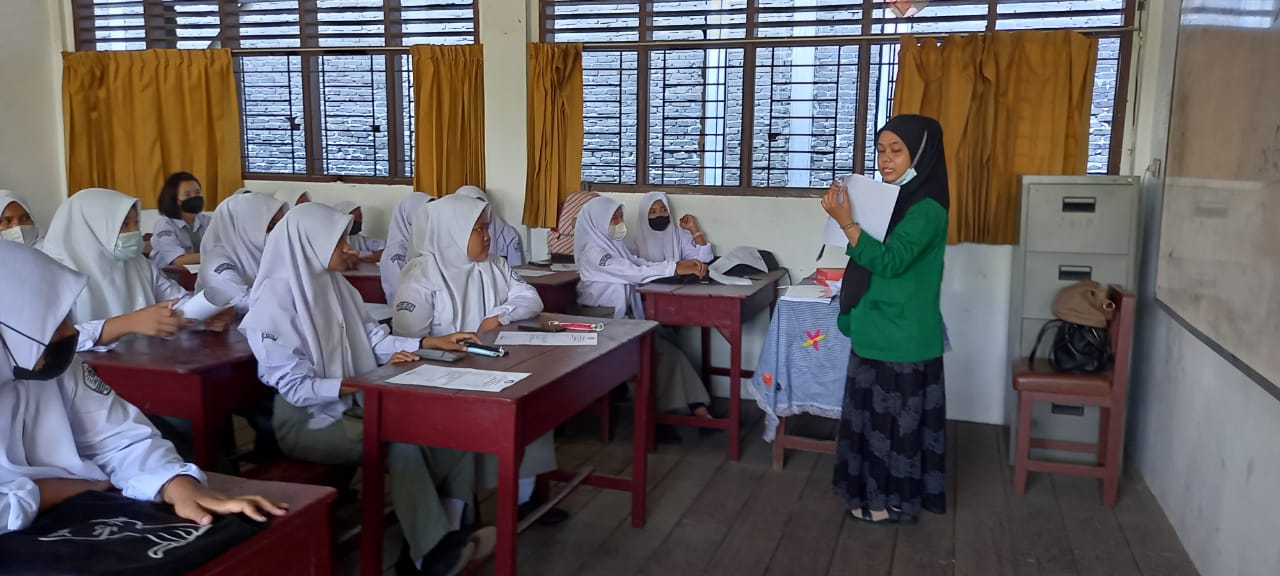 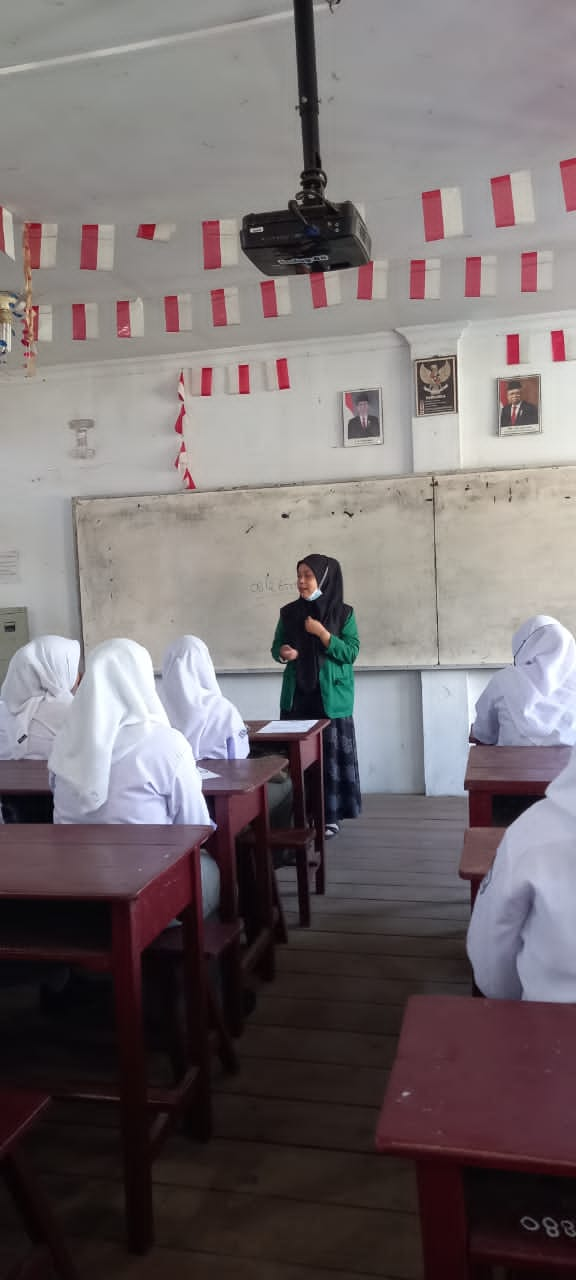 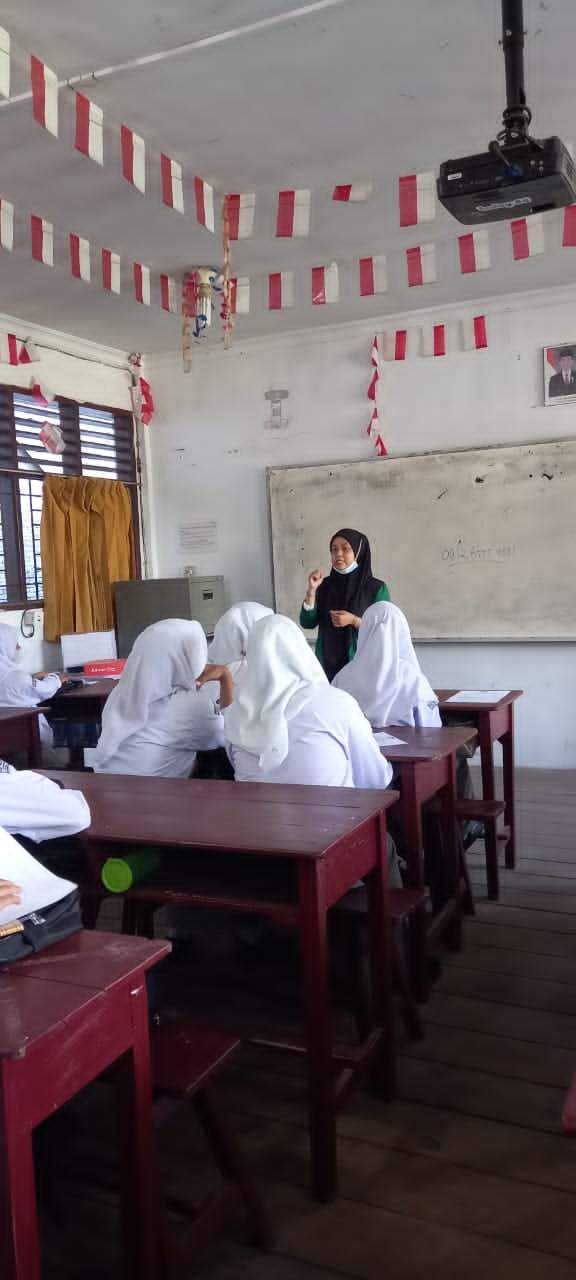 NoPernyataan SSSTSSTS1Orang tua mengingatkan saya memakai topi ketika upacara bendera di sekolah2Orang tua melarang saya membawa HP ketika di sekolah3Orang tua saya menyuruh untuk membuang sampah pada tempatnya4Orang tua senantiasa mengingatkan saya untuk mengembalikan buku perpustakaan tepat waktu5Orang tua mengingatkan saya untuk memperhatikan ketika guru menerangkan6Orang tua menyuruh saya bertanya ketika tidak paham dengan pelajaran7Orang tua mengingatkan saya mencatat materi yang diterangkan guru8Orang tua mengingatkan saya mengerjakan tugas-tugas sekolah tepat waktu9Orang tua mengingatkan saya mengerjakan tugas dirumah10Orang tua menyuruh saya menepati jadwal belajar dirumah yang sudah dibuat11Orang tua menyuruh tampil berani mengemukakan pendapat saya untuk menguraikan jawaban   12Orang tua senantiasa merasa memperoleh cukup penghargaan terhadap hasil kerja saya dalam belajar, baik dalam bentuk nilai maupun masukanNoPernyataan SSSTSSTS13Orang tua senantiasa memberitahu bagaimana harus menghadapi masalah yang membingungkan pada saat belajar 14Orang tua menyakinkan bahwa saya akan berhasil dalam belajar 15Orang tua saya memberikan arahan untuk bersosialisasi dengan teman sekelas saat diskusi16Orang tua saya memberikan arahan untuk mampu menguasai materi pelajaran  17Orang tua menyemangati setiap saya melakukan aktivitas 18Orang tua mendengarkan dengan penuh perhatian pada saat saya berbicara19Orang tua berpikir positif terhadap apa yang saya inginkan 20Orang tua mendukung keputusan yang saya ambil 21Orang tua senantiasa menceritakan kegagalan di masa lalu sebagai alat untuk memotivasi diri saya agar tidak melakukan kesalahan yang sama22Orang tua menyuruh saya memanfaatkan waktu libur untuk mengerjakan PR atau LKS   23Orang tua mengingatkan saya sebelum belajar untuk membuat rencana tentang materi yang akan di pelajari24Orang tua menyuruh saya belajar agar menguasai materi yang akan di sampaikan oleh guruNoPernyataan SSSTSSTS25Orang tua mengingatkan saya untuk tidak melawatkan belajar dan mengerjakan tugas meskipun saya suka bermain26Orang tua mengingatkan saya belajar minimal selama 1 jam dalam sehari27Orang tua senantiasa mengingatkan saya untuk memberi tanda pada setiap materi yang penting agar lebih mudah di pahami28Orang tua saya  memberikan arahan untuk berusaha mengerjakan tugas sendiri sampai tuntas tanpa membebani orang lain29Orang tua mengingatkan saya untuk berusaha semaksimal mungkin mengerjakan ulangan/ ujian tanpa bantuan orang lain30Orang tua mengingatkan saya untuk tidak mudah putus asa walaupun mendapatkan nilai kurang dan akan memperbaikinya31Orang tua menyuruh saya berangkat pagi-pagi ke sekolah agar tidak terlambat 32Orang tua senantiasa mengingatkan saya piket sekolah sesuai kesepakatan bersama 33Orang tua menyuruh saya untuk mengabaikan sesuatu (HP, GAME) yang tidak ada hubungannya dengan pelajaran34Orang tua mengingatkan saya untuk teliti dalam mengerjakan PR atau ujian35Orang tua mengingatkan saya tetap fokus mengikuti pelajaran dari awal sampai selesai36Orang tua saya memberikan arahan untuk memakai seragam sekolah sesuai aturan37Orang tua mengingatkan saya untuk mengikuti upacara bendera di sekolah38Orang tua mengingatkan saya datang ke sekolah tepat waktu39Orang tua senantiasa mengingatkan saya belajar ketika ada waktu luang40Orang tua mengingatkan saya untuk tidak mudah putus asa walaupun mendapatkan nilai kurang akan dan akan memperbaikinyaNoPernyataan SSSTSSTS1Saya berusaha untuk mencari soal-soal ulangan 2Saya senang mencari soal-soal ulangan yang memiliki tingkat kesulitan yang tinggi3Saya malas untuk memecahkan soal-soal ulangan yang sulit 4Saya tidak mengerjakan soal-soal ulangan di rumah yang diberikan guru5Saya berusaha semaksimal mungkin untuk mendapatkan nilai yang memuaskan6Saya selalu mengerjakan tugas yang diberikan guru tepat waktu7Saya ingin cita-cita ini dapat terwujud8Saya tidak berhasrat untuk menjadi seorang yang dibanggakan oleh keluarga9Saya belajar dengan sungguh-sungguh untuk menghadapi masa depan yang gemilang 10Saya tidak mempersiapkan dari sekarang untuk menghadapi masa depan yang penuh dengan persaingan11Saya terus berusaha untuk mewujudkan cita-cita walaupun dengan susah payah12Saya tidak putus asa dengan kegagalan yang menerpa 13Saya lebih konsentrasi belajar secara mandiriNoPernyataan SSSTSSTS14Saya berusaha keras untuk menjadi peringkat pertama di kelas15Saya mandiri dalam mengerjakan tugas-tugas sekolah16Saya menghargai pendapat orang ketika diskusi suatu masalah pembelajaran17Saya dibantu orang lain dalam mengerjakan tugas-tugas sekolah 18Saya selalu menyimak pelajaran dengan baik19Saya selalu menggunakan waktu luang untuk mengulangi pelajaran20Saya sangat menyukai ketika guru membuka sesi tanya jawab21Sesi diskusi dalam pelajaran membuat saya bosan22Saya selalu berusaha menjawab pertanyaan dari guru karena materi pelajaran ini menarik  23Saya suka berkunjung ke toko buku untuk mencari buku tambahan pelajaran24Saya memiliki buku catatan yang lengkap pada mata pelajaran ini25Saya tidak pernah memiliki buku catatan pelajaran26Saya selalu meninggalkan soal ujian yang menurut saya sulit27Saya sering bermain HP saat jam pelajaran berlangsung NoPernyataan SSSTSSTS28Saya rajin membaca buku di rumah ketika akan ujian 29Saya selalu bertanya kepada guru ketika ada yang belum saya pahami 30Saya sering berdiskusi dengan teman untuk mengerjakan pekerjaan rumah yang sulit 31Saya selalu menyimak dengan baik ketika pelajaran berlangsung 32Menyelesaikan pembelajaran ini dengan prestasi yang baik sangat penting bagi saya33Setelah menyelesaikan tugas-tugas dalam pelajaran ini, saya merasa puas dengan apa yang telah di kerjakan 34Saya sering mencontek teman ketika mengerjakan pekerjaan rumah 35Saya suka pergi ke perpustakaan untuk menambah sumber pengetahuan 36Saya harus sukses dalam belajar37Saya berusaha untuk mengerjakan sesuatu tanpa bantuan dari teman 38Saya berusaha secara maksimal untuk mendapatkan hasil belajar yang optimal39Saya tidak kreatif dalam melakukan kegiatan pembelajaran40Saya merasa takut terlambat pergi kesekolah dan ketinggalan pelajaranNTaraf SignifTaraf SignifNTaraf SignifTaraf SignifNTaraf SignifTaraf SignifN5%10%N5%10%N5%10%30,9970,999270,3810,487550,2660,34540,9500,990280,3740,478600,2540,33050,8780,959290,3670,470650,2440,31760,8110,917300,3610,463700,2350,30670,7540,874310,3550,456750,2270,29680,7070,834320,3490,449800,2200,28690,6660,798330,3440,442850,2130,278100,6320,765340,3390,436900,2070,270110,6020,735350,3340,430950,2020,263120,5760,708360,3290,4241000,1950,256130,5530,684370,3250,4181250,1760,230140,5320,661380,3200,4131500,1590,210150,5140,641390,3160,4081750,1480,194160,4970,623400,3120,4032000,1380,181170,4820,606410,3080,3983000,1130,148180,4680,590420,3040,3934000,0980,128190,4560,575430,3010,3895000,0880,115200,4440,561440,2970,3846000,0800,105210,4330,549450,2940,3807000,0740,097220,4230,537460,2910,3768000,0700,091230,4130,526470,2880,3729000,0650,086240,4040,515480,2840,36810000,0620,081250,3960,505490,2810,364260,3880,496500,2790,361TOTAL  X01Pearson Correlation,213  X01Sig. (2-tailed),259  X01N30X02Pearson Correlation,339X02Sig. (2-tailed),066X02N30X03Pearson Correlation,780**X03Sig. (2-tailed),000X03N30X04Pearson Correlation,770**X04Sig. (2-tailed),000X04N30X05Pearson Correlation,454*X05Sig. (2-tailed),012X05N30X06Pearson Correlation,172X06Sig. (2-tailed),363X06N30X07Pearson Correlation,580*X07Sig. (2-tailed),001X07N         30X08Pearson Correlation,455*X08Sig. (2-tailed),011X08N30X09Pearson Correlation,580**X09Sig. (2-tailed),001X09N30X10Pearson Correlation,630**X10Sig. (2-tailed),000X10N30X11Pearson Correlation,770**X11Sig. (2-tailed),000X11N30X12Pearson Correlation,780**X12Sig. (2-tailed),000X12N30X13Pearson Correlation,242X13Sig. (2-tailed),197X13N30X14Pearson Correlation,588**X14Sig. (2-tailed),001X14N30X15Pearson Correlation,932**X15Sig. (2-tailed),000X15N30X16Pearson Correlation,407*X16Sig. (2-tailed),025X16N30X17Pearson Correlation,428*X17Sig. (2-tailed),018X17N30X18Pearson Correlation,622**X18Sig. (2-tailed),000X18N30X19Pearson Correlation,653**X19Sig. (2-tailed),000X19N30X20Pearson Correlation,501X20Sig. (2-tailed),005X20N30X21Pearson Correlation,546**X21Sig. (2-tailed),002X21N30X22Pearson Correlation,527**X22Sig. (2-tailed),003X22N30X23Pearson Correlation,780**X23Sig. (2-tailed),000X23N30X24Pearson Correlation,619**X24Sig. (2-tailed),000X24N30X25Pearson Correlation,478**X25Sig. (2-tailed),008X25N30X26Pearson Correlation,709**X26Sig. (2-tailed),000X26N30X27Pearson Correlation,709**X27Sig. (2-tailed),000X27N30X28Pearson Correlation,780**X28Sig. (2-tailed),000X28N30X29Pearson Correlation,770**X29Sig. (2-tailed),000X29N30X30Pearson Correlation,692**X30Sig. (2-tailed),000X30N30X31Pearson Correlation,780**X31Sig. (2-tailed),000X31N30X32Pearson Correlation,434*X32Sig. (2-tailed),017X32N30X33Pearson Correlation,913**X33Sig. (2-tailed),000X33N30X34Pearson Correlation,122X34Sig. (2-tailed),519X34N30X35Pearson Correlation,824**X35Sig. (2-tailed),000X35N30X36Pearson Correlation,775**X36Sig. (2-tailed),000X36N30X37Pearson Correlation,692**X37Sig. (2-tailed),000X37N30X38Pearson Correlation,780**X38Sig. (2-tailed),000X38N30X39Pearson Correlation,364**X39Sig. (2-tailed),048X39N30X40Pearson Correlation,932X40Sig. (2-tailed),000X40N30TOTALPearson Correlation1TOTALSig. (2-tailed)TOTALN30No itemrhitungrtabelStatus10,2130,361Tidak Valid20,3390,361Tidak Valid30,7800,361Valid40,7700,361Valid50,4540,361Valid60,1720,361Tidak Valid70,5800,361Valid80,4550,361Valid90,5800,361Valid100,6300,361Valid110,7700,361Valid120,7800,361Valid130,2420,361Tidak Valid140,5880,361Valid150,9320,361Valid160,407 0,361Valid170,4280,361Valid180,6220,361Valid190,6530,361Valid200,5010,361Valid210,5460,361Valid220,5270,361Valid230,7800,361Valid240,6190,361Valid250,4780,361Valid260,7090,361Valid270,7090,361Valid280,7800,361Valid290,7700,361Valid300,6920,361Valid310,7800,361Valid320,4340,361Valid330,9130,361Valid340,1220,361Tidak Valid350,8240,361Valid360,7750,361Valid370,6920,361Valid380,7800,361Valid390,3640,361Valid400,9320,361ValidTOTAL  X01Pearson Correlation,590**  X01Sig. (2-tailed),001  X01N30X02Pearson Correlation,513**X02Sig. (2-tailed),004X02N30X03Pearson Correlation,570**X03Sig. (2-tailed),001X03N30X04Pearson Correlation,415*X04Sig. (2-tailed),023X04N30X05Pearson Correlation,631**X05Sig. (2-tailed),000X05N30X06Pearson Correlation,424*X06Sig. (2-tailed),020X06N30X07Pearson Correlation,327X07Sig. (2-tailed),077X07N         30X08Pearson Correlation,571**X08Sig. (2-tailed),001X08N30X09Pearson Correlation,548**X09Sig. (2-tailed),002X09N30X10Pearson Correlation,406*X10Sig. (2-tailed),026X10N30X11Pearson Correlation,524**X11Sig. (2-tailed),003X11N30X12Pearson Correlation,431*X12Sig. (2-tailed),018X12N30X13Pearson Correlation,393*X13Sig. (2-tailed),032X13N30X14Pearson Correlation,465**X14Sig. (2-tailed),010X14N30X15Pearson Correlation,339X15Sig. (2-tailed),067X15N30X16Pearson Correlation,223X16Sig. (2-tailed),235X16N30X17Pearson Correlation,437*X17Sig. (2-tailed),016X17N30X18Pearson Correlation,286X18Sig. (2-tailed),125X18N30X19Pearson Correlation,520**X19Sig. (2-tailed),003X19N30X20Pearson Correlation,502X20Sig. (2-tailed),005X20N30X21Pearson Correlation,516**X21Sig. (2-tailed),003X21N30X22Pearson Correlation,169X22Sig. (2-tailed),371X22N30X23Pearson Correlation,618**X23Sig. (2-tailed),000X23N30X24Pearson Correlation,589**X24Sig. (2-tailed),001X24N30X25Pearson Correlation,413*X25Sig. (2-tailed),023X25N30X26Pearson Correlation,476**X26Sig. (2-tailed),008X26N30X27Pearson Correlation,664**X27Sig. (2-tailed),000X27N30X28Pearson Correlation,465**X28Sig. (2-tailed),010X28N30X29Pearson Correlation,459*X29Sig. (2-tailed),011X29N30X30Pearson Correlation,661**X30Sig. (2-tailed),000X30N30X31Pearson Correlation,539**X31Sig. (2-tailed),002X31N30X32Pearson Correlation,389*X32Sig. (2-tailed),034X32N30X33Pearson Correlation,523**X33Sig. (2-tailed),003X33N30X34Pearson Correlation,445*X34Sig. (2-tailed),014X34N30X35Pearson Correlation,663**X35Sig. (2-tailed),000X35N30X36Pearson Correlation,532**X36Sig. (2-tailed),002X36N30X37Pearson Correlation,491**X37Sig. (2-tailed),006X37N30X38Pearson Correlation,492**X38Sig. (2-tailed),006X38N30X39Pearson Correlation,498**X39Sig. (2-tailed),005X39N30X40Pearson Correlation,503**X40Sig. (2-tailed),005X40N30TOTALPearson Correlation1TOTALSig. (2-tailed)TOTALN30No itemrhitungrtabelStatus10,5900,361Valid20,5130,361Valid30,5700,361Valid40,4150,361Valid50,6310,361Valid60,4240,361Valid70,3270,361Tidak Valid80,5710,361Valid90,5480,361Valid100,4060,361Valid110,5240,361Valid120,4310,361Valid130,3930,361Valid140,4650,361Valid150,3390,361Tidak Valid160,223 0,361Tidak Valid170,4370,361Valid180,2860,361Tidak Valid190,5200,361Valid200,5020,361Valid210,5160,361Valid220,1690,361Tidak Valid230,6180,361Valid240,5890,361Valid250,4130,361Valid260,4760,361Valid270,6640,361Valid280,4650,361Valid290,4590,361Valid300,6610,361Valid310,5390,361Valid320,3890,361Valid330,5230,361Valid340,4450,361Valid350,6630,361Valid360,5320,361Valid370,4910,361Valid380,4920,361Valid390,4980,361Valid400,5030,361ValidReliability StatisticsReliability StatisticsCronbach's AlphaN of Items.94340Reliability StatisticsReliability StatisticsCronbach's AlphaN of Items.91140NoPernyataan SSSTSSTS1Orang tua mengingatkan saya memakai topi ketika upacara bendera di sekolah2Orang tua melarang saya membawa HP ketika di sekolah3Orang tua saya menyuruh untuk membuang sampah pada tempatnya4Orang tua senantiasa mengingatkan saya untuk mengembalikan buku perpustakaan tepat waktu5Orang tua mengingatkan saya untuk memperhatikan ketika guru menerangkan6Orang tua menyuruh saya bertanya ketika tidak paham dengan pelajaran7Orang tua mengingatkan saya mencatat materi yang diterangkan guru8Orang tua mengingatkan saya mengerjakan tugas-tugas sekolah tepat waktu9Orang tua mengingatkan saya mengerjakan tugas dirumah10Orang tua menyuruh saya menepati jadwal belajar dirumah yang sudah dibuat11Orang tua menyuruh tampil berani mengemukakan pendapat saya untuk menguraikan jawaban   12Orang tua senantiasa merasa memperoleh cukup penghargaan terhadap hasil kerja saya dalam belajar, baik dalam bentuk nilai maupun masukanNoPernyataan SSSTSSTS13Orang tua senantiasa memberitahu bagaimana harus menghadapi masalah yang membingungkan pada saat belajar 14Orang tua menyakinkan bahwa saya akan berhasil dalam belajar 15Orang tua saya memberikan arahan untuk bersosialisasi dengan teman sekelas saat diskusi16Orang tua saya memberikan arahan untuk mampu menguasai materi pelajaran  17Orang tua menyemangati setiap saya melakukan aktivitas 18Orang tua mendengarkan dengan penuh perhatian pada saat saya berbicara19Orang tua berpikir positif terhadap apa yang saya inginkan 20Orang tua mendukung keputusan yang saya ambil 21Orang tua senantiasa menceritakan kegagalan di masa lalu sebagai alat untuk memotivasi diri saya agar tidak melakukan kesalahan yang sama22Orang tua menyuruh saya memanfaatkan waktu libur untuk mengerjakan PR atau LKS   23Orang tua mengingatkan saya sebelum belajar untuk membuat rencana tentang materi yang akan di pelajari24Orang tua menyuruh saya belajar agar menguasai materi yang akan di sampaikan oleh guruNoPernyataan SSSTSSTS25Orang tua mengingatkan saya untuk tidak melawatkan belajar dan mengerjakan tugas meskipun saya suka bermain26Orang tua mengingatkan saya belajar minimal selama 1 jam dalam sehari27Orang tua senantiasa mengingatkan saya untuk memberi tanda pada setiap materi yang penting agar lebih mudah di pahami28Orang tua saya  memberikan arahan untuk berusaha mengerjakan tugas sendiri sampai tuntas tanpa membebani orang lain29Orang tua mengingatkan saya untuk berusaha semaksimal mungkin mengerjakan ulangan/ ujian tanpa bantuan orang lain30Orang tua mengingatkan saya untuk tidak mudah putus asa walaupun mendapatkan nilai kurang dan akan memperbaikinya31Orang tua menyuruh saya berangkat pagi-pagi ke sekolah agar tidak terlambat 32Orang tua senantiasa mengingatkan saya piket sekolah sesuai kesepakatan bersama 33Orang tua menyuruh saya untuk mengabaikan sesuatu (HP, GAME) yang tidak ada hubungannya dengan pelajaran34Orang tua mengingatkan saya untuk teliti dalam mengerjakan PR atau ujian35Orang tua mengingatkan saya tetap fokus mengikuti pelajaran dari awal sampai selesaiNoPernyataan SSSTSSTS1Saya berusaha untuk mencari soal-soal ulangan 2Saya senang mencari soal-soal ulangan yang memiliki tingkat kesulitan yang tinggi3Saya malas untuk memecahkan soal-soal ulangan yang sulit 4Saya tidak mengerjakan soal-soal ulangan di rumah yang diberikan guru5Saya berusaha semaksimal mungkin untuk mendapatkan nilai yang memuaskan6Saya selalu mengerjakan tugas yang diberikan guru tepat waktu7Saya ingin cita-cita ini dapat terwujud8Saya tidak berhasrat untuk menjadi seorang yang dibanggakan oleh keluarga9Saya belajar dengan sungguh-sungguh untuk menghadapi masa depan yang gemilang 10Saya tidak mempersiapkan dari sekarang untuk menghadapi masa depan yang penuh dengan persaingan11Saya terus berusaha untuk mewujudkan cita-cita walaupun dengan susah payah12Saya tidak putus asa dengan kegagalan yang menerpa 13Saya lebih konsentrasi belajar secara mandiriNoPernyataan SSSTSSTS14Saya berusaha keras untuk menjadi peringkat pertama di kelas15Saya mandiri dalam mengerjakan tugas-tugas sekolah16Saya menghargai pendapat orang ketika diskusi suatu masalah pembelajaran17Saya dibantu orang lain dalam mengerjakan tugas-tugas sekolah 18Saya selalu menyimak pelajaran dengan baik19Saya selalu menggunakan waktu luang untuk mengulangi pelajaran20Saya sangat menyukai ketika guru membuka sesi tanya jawab21Sesi diskusi dalam pelajaran membuat saya bosan22Saya selalu berusaha menjawab pertanyaan dari guru karena materi pelajaran ini menarik  23Saya suka berkunjung ke toko buku untuk mencari buku tambahan pelajaran24Saya memiliki buku catatan yang lengkap pada mata pelajaran ini25Saya tidak pernah memiliki buku catatan pelajaran26Saya selalu meninggalkan soal ujian yang menurut saya sulit27Saya sering bermain HP saat jam pelajaran berlangsung NoPernyataan SSSTSSTS28Saya rajin membaca buku di rumah ketika akan ujian 29Saya selalu bertanya kepada guru ketika ada yang belum saya pahami 30Saya sering berdiskusi dengan teman untuk mengerjakan pekerjaan rumah yang sulit 31Saya selalu menyimak dengan baik ketika pelajaran berlangsung 32Menyelesaikan pembelajaran ini dengan prestasi yang baik sangat penting bagi saya33Setelah menyelesaikan tugas-tugas dalam pelajaran ini, saya merasa puas dengan apa yang telah di kerjakan 34Saya sering mencontek teman ketika mengerjakan pekerjaan rumah 35Saya suka pergi ke perpustakaan untuk menambah sumber pengetahuan One-Sample Kolmogorov-Smirnov TestOne-Sample Kolmogorov-Smirnov TestOne-Sample Kolmogorov-Smirnov TestOne-Sample Kolmogorov-Smirnov TestUnstandardized ResidualNNN85Normal ParametersaNormal ParametersaMean.0000000Normal ParametersaNormal ParametersaStd. Deviation11.76681623Most Extreme DifferencesMost Extreme DifferencesAbsolute.073Most Extreme DifferencesMost Extreme DifferencesPositive.056Most Extreme DifferencesMost Extreme DifferencesNegative-.073Kolmogorov-Smirnov ZKolmogorov-Smirnov ZKolmogorov-Smirnov Z.674Asymp. Sig. (2-tailed)Asymp. Sig. (2-tailed)Asymp. Sig. (2-tailed).754a. Test distribution is Normal.a. Test distribution is Normal.a. Test distribution is Normal.NoKomunikasi Orang Tua (x)X2Motivasi Peserta Didik (y)Y2XYNoKomunikasi Orang Tua (x)X2Motivasi Peserta Didik (y)Y2XY112315129103106091266921331768910410816138323134179561081166414472410911881104108161133651081166495902510260610310609103106091060971021040410210404104048134179561341795617956912415376124153761537610123151291231512915129111291664112916641166411212816384128163841638413132174241321742417424141311716113117161171611513117161131171611716116120144001201440014400171261587612615876158761813217424132174241742419126158761261587615876201281638412816384163842110310609103106091060922102104041021040410404231051102510511025110252411012100110121001210025103106091031060910609261281638412816384163842711914161119141611416128129166411291664116641291181392411813924139243012315129123151291512931124153761241537615376321261587612615876158763312916641129166411664134139193211391932119321351071144910711449114493613317689138190441835437130169001211464115730381211464111513225139153912114641134179561621440132174241281638416896411371876910511025143854210911881138190441504243118139241301690015340441171368913718769160294510811664136184961468846121146411301690015730471251562513317689166254812315129134179561648249112125441361849615232501251562513718769171255112315129139193211709752125156251381904417250531221488413016900158605412315129136184961672855105110251361849614280561231512910611236130385712014400107114491284058112125441341795615008591241537613518225167406012114641106112361282661125156251401960017500621281638413819044176646311412996104108161185664123151291391932117097651221488413819044168366610611236138190441462867117136891061123612402681261587613919321175146912114641128163841548870136184961301690017680711381904412515625172507213016900133176891729073137187691201440016440741361849612716129172727513016900138190441794076133176891211464116093771341795611513225154107813618496134179561822479137187691281638417536801381904410511025144908112114641121146411464182115132251151322513225831341795613417956179568412816384128163841638485105110251051102511025∑1044112910911051613144961295718